山东大学教育教学综合改革项目申报书项目名称： 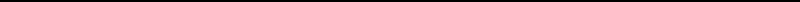 主持人： 申请单位： 单位电话：手机号码：电子邮箱：二〇一九年三月山东大学制一、简表二、背景和意义国内外研究现状及研究意义分析三、研究内容和计划（一）研究目标、内容、思路（二）拟解决的关键问题和解决方法（三）创新点（四）预期成（五）项目研究计划四、研究基础（一）项目组成员已进行过的相关研究及主要成果（二）已具备的教学改革基础及对项目的支持情况（有关政策、经费及其使用管理制度、保障条件等，可附有关文件）五、经费和预算六、学院推荐意见（需负责人签字，学院盖章）七、学校意见项目简况项目简况项目简况项目级别重点项目重点项目重点项目重点项目选题编号选题编号选题编号项目简况研究时间项目简况专业名称专业代码专业代码专业代码项目主持人姓名性别出生年月出生年月出生年月项目主持人专业技术职务/行政职务专业技术职务/行政职务专业技术职务/行政职务最终学位/授予国家最终学位/授予国家最终学位/授予国家项目主持人所在单位（部门、学院）所在单位（部门、学院）所在单位（部门、学院）工号工号工号项目主持人从事高等教育教学工作时间从事高等教育教学工作时间从事高等教育教学工作时间近3年平均每年面向本专科生实际课堂教学时间近3年平均每年面向本专科生实际课堂教学时间近3年平均每年面向本专科生实际课堂教学时间项目主持人近5年主要教学工作简历时间时间时间课程名称授课对象授课对象学时所在院系所在院系项目主持人近5年主要教学工作简历项目主持人近5年主要教学工作简历项目主持人近5年主要教学工作简历项目主持人近5年主要教学工作简历项目主持人近5年主要教学工作简历项目主持人近5年主要教学研究项目及成果项目主持人近5年主要教学研究项目及成果项目主持人近5年主要教学研究项目及成果项目主持人近5年主要教学研究项目及成果项目主持人近5年主要教学研究项目及成果项目主持人近5年主要科学研究项目及成果项目主持人近5年主要科学研究项目及成果项目主持人近5年主要科学研究项目及成果项目主持人近5年主要科学研究项目及成果项目主持人近5年主要科学研究项目及成果项目主要成员 （不含 主持 人）工号姓名性别出生年月职称职务所在学校(单位)所在学校(单位)承担任务签章项目主要成员 （不含 主持 人）项目主要成员 （不含 主持 人）项目主要成员 （不含 主持 人）项目主要成员 （不含 主持 人）支出科目金额（万元）预算根据及理由总价：万元总价：万元总价：万元                负责人签字：                                                                                     学院（盖章）：                                                                                                                         年          月            日                负责人签字：                                                                                     学校（盖章）：                                                                                                                         年          月            日